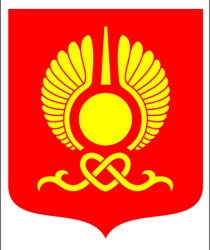 РОССИЙСКАЯ ФЕДЕРАЦИЯРЕСПУБЛИКА ТЫВАХУРАЛ ПРЕДСТАВИТЕЛЕЙ ГОРОДА КЫЗЫЛАРЕШЕНИЕОт 30 сентября 2016 года             г.Кызыл                                     № 278О внесении изменений в решение Хурала представителей города Кызыла «Об утверждении Положения о Муниципальном казенном учреждении Департаменте финансов мэрии города Кызыла и предельной численности работников»В соответствии с Федеральными законами от 06 октября 2003 года № 131-ФЗ «Об общих принципах организации местного самоуправления в Российской Федерации», от 8 мая 2010 года № 83-ФЗ «О внесении изменений в отдельные законодательные акты Российской Федерации в связи с совершенствованием правового положения государственных (муниципальных) учреждений», Приказом Министерства финансов Российской Федерации от 08 июня 2015года № 90н «О внесении изменений в Указание о порядке применения бюджетной классификации Российской Федерации, утвержденное приказом Министерства финансов Российской Федерации от 01 июля 2013г. № 65н», руководствуясь Уставом городского округа «Город Кызыл Республики Тыва», принятым решением Хурала представителей города Кызыла от 5 мая 2005 года № 50,  Хурал представителей города Кызыла РЕШИЛ:1. Внести в решение Хурала представителей города Кызыла от 06 сентября 2011 года № 328 «Об утверждении Положения о Муниципальном казенном учреждении Департаменте финансов мэрии города Кызыла и предельной численности работников» (Кызыл неделя, 2011, № 4, спецвыпуск, 21 сентября; 2013, № 51, 27 декабря) следующие изменения:1.1 в наименовании и по всему тексту слова «Муниципальное казенное учреждение» в соответствующем падеже исключить;1.2. в прилагаемом Положении:1.2.1 в наименовании и по всему тексту слова «Муниципальное казенное учреждение» в соответствующем падеже исключить;1.2.2 пункт 1.4 исключить;1.2.3 в пункте 1.7 слова «структурное подразделение» заменить словами «отраслевой орган»;1.2.4 в пункте 1.11 слово «МКУ» исключить.2. Опубликовать настоящее решение на официальном сайте органов местного самоуправления городского округа «Город Кызыл Республики Тыва».Контроль за исполнением настоящего решения возложить на Комитет по финансово-экономическим вопросам, развитию предпринимательства и инвестиционной политике Хурала представителей города Кызыла.Настоящее решение вступает в силу со дня его опубликования.Глава города Кызыла								       Д. Оюн